استاد محترم، نمودارها و جداول زیر با هدف بررسی روند افت  و/یا پیشرفت تحصیلی اختصاصی هر دانشجو و همچنین مقایسه دانشجو با ورودی های مشترک ایشان، در بستر اکسل و با قابلیت objective تهیه و به فرم مربوطه پیوست شده اند. صرفا لازم است که در هر نیمسال تحصیلی و پس از مشخص شدن کارنامه و نمرات دانشجو؛ تنها با دوبارکلیک نمودن بر روی هر جدول، اطلاعات مربوط به ستون معدل های دانشجو را به روز رسانی نمایید، تا از میزان روند تغییرات معدل دانشجوی مورد نظر و افت یا پیشرفت تحصیلی وی آگاه شوید. اینکار در راستای بهبود هر چه بهتر اقدامات استاد مشاوری شما صورت پذیرفته است.  (لازم به ذکر است پس از تغییر اطلاعات تنها با یکبار کلیک نمودن در هر جایی از صفحه ی ورد، فرم مربوطه از حالت اکسل خارج شده و تغییرات مورد نظر شما به صورت خودکار ذخیره می گردد). بررسی روند تغییرات معدل دانشجو در طول ترم های تحصیلی مختلف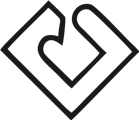 دانشگاه علوم پزشكي کاشان - دانشكده ......... فرم پرونده استاد مشاوری به تفکیک هر دانشجو دانشگاه علوم پزشكي کاشان - دانشكده ......... فرم پرونده استاد مشاوری به تفکیک هر دانشجو دانشگاه علوم پزشكي کاشان - دانشكده ......... فرم پرونده استاد مشاوری به تفکیک هر دانشجو دانشگاه علوم پزشكي کاشان - دانشكده ......... فرم پرونده استاد مشاوری به تفکیک هر دانشجو دانشگاه علوم پزشكي کاشان - دانشكده ......... فرم پرونده استاد مشاوری به تفکیک هر دانشجو دانشگاه علوم پزشكي کاشان - دانشكده ......... فرم پرونده استاد مشاوری به تفکیک هر دانشجو دانشگاه علوم پزشكي کاشان - دانشكده ......... فرم پرونده استاد مشاوری به تفکیک هر دانشجو نام و نام خانوادگي استاد مشاور: .........................نام و نام خانوادگي استاد مشاور: .........................نام و نام خانوادگي دانشجو: ..................... رشته و مقطع تحصیلی دانشجو........................      نام و نام خانوادگي دانشجو: ..................... رشته و مقطع تحصیلی دانشجو........................      نام و نام خانوادگي دانشجو: ..................... رشته و مقطع تحصیلی دانشجو........................      نام و نام خانوادگي دانشجو: ..................... رشته و مقطع تحصیلی دانشجو........................      شماره ی دانشجویی:  ...............استاد مشاور محترم، فرم زیر با هدف بررسی دقیق پرونده ی تحصیلی هر یک از دانشجویان تحت پوشش سرکارعالی/حضرتعالی به تفکیک ترم های تحصیلی ایشان، طراحی شده است. با هدف پایش دقیق روند تحصیلی دانشجویان لازم است که در هرنیمسال تحصیلی بسته به شرایط اختصاصی هر ترم (به عنوان مثال شرایط بدو ورود دانشجو، افت های تحصیلی احتمالی، کارآموزی، دروس عملی و ...) فرم های ترم مربوطه پر شده و موارد مختلف مورد نظر قرار گیرند. همچنین روند افت تحصیلی اختصاصی هر دانشجو و در مقایسه با سایر ورودی های مشترک ایشان، در جداولی طراحی شده است که لازم است به مرور زمان توسط سرکارعالی/حضرتعالی به روز رسانی شده و اطلاعات مورد نظر در پرونده ی دانشجو تکمیل گردد. استاد مشاور محترم، فرم زیر با هدف بررسی دقیق پرونده ی تحصیلی هر یک از دانشجویان تحت پوشش سرکارعالی/حضرتعالی به تفکیک ترم های تحصیلی ایشان، طراحی شده است. با هدف پایش دقیق روند تحصیلی دانشجویان لازم است که در هرنیمسال تحصیلی بسته به شرایط اختصاصی هر ترم (به عنوان مثال شرایط بدو ورود دانشجو، افت های تحصیلی احتمالی، کارآموزی، دروس عملی و ...) فرم های ترم مربوطه پر شده و موارد مختلف مورد نظر قرار گیرند. همچنین روند افت تحصیلی اختصاصی هر دانشجو و در مقایسه با سایر ورودی های مشترک ایشان، در جداولی طراحی شده است که لازم است به مرور زمان توسط سرکارعالی/حضرتعالی به روز رسانی شده و اطلاعات مورد نظر در پرونده ی دانشجو تکمیل گردد. استاد مشاور محترم، فرم زیر با هدف بررسی دقیق پرونده ی تحصیلی هر یک از دانشجویان تحت پوشش سرکارعالی/حضرتعالی به تفکیک ترم های تحصیلی ایشان، طراحی شده است. با هدف پایش دقیق روند تحصیلی دانشجویان لازم است که در هرنیمسال تحصیلی بسته به شرایط اختصاصی هر ترم (به عنوان مثال شرایط بدو ورود دانشجو، افت های تحصیلی احتمالی، کارآموزی، دروس عملی و ...) فرم های ترم مربوطه پر شده و موارد مختلف مورد نظر قرار گیرند. همچنین روند افت تحصیلی اختصاصی هر دانشجو و در مقایسه با سایر ورودی های مشترک ایشان، در جداولی طراحی شده است که لازم است به مرور زمان توسط سرکارعالی/حضرتعالی به روز رسانی شده و اطلاعات مورد نظر در پرونده ی دانشجو تکمیل گردد. استاد مشاور محترم، فرم زیر با هدف بررسی دقیق پرونده ی تحصیلی هر یک از دانشجویان تحت پوشش سرکارعالی/حضرتعالی به تفکیک ترم های تحصیلی ایشان، طراحی شده است. با هدف پایش دقیق روند تحصیلی دانشجویان لازم است که در هرنیمسال تحصیلی بسته به شرایط اختصاصی هر ترم (به عنوان مثال شرایط بدو ورود دانشجو، افت های تحصیلی احتمالی، کارآموزی، دروس عملی و ...) فرم های ترم مربوطه پر شده و موارد مختلف مورد نظر قرار گیرند. همچنین روند افت تحصیلی اختصاصی هر دانشجو و در مقایسه با سایر ورودی های مشترک ایشان، در جداولی طراحی شده است که لازم است به مرور زمان توسط سرکارعالی/حضرتعالی به روز رسانی شده و اطلاعات مورد نظر در پرونده ی دانشجو تکمیل گردد. استاد مشاور محترم، فرم زیر با هدف بررسی دقیق پرونده ی تحصیلی هر یک از دانشجویان تحت پوشش سرکارعالی/حضرتعالی به تفکیک ترم های تحصیلی ایشان، طراحی شده است. با هدف پایش دقیق روند تحصیلی دانشجویان لازم است که در هرنیمسال تحصیلی بسته به شرایط اختصاصی هر ترم (به عنوان مثال شرایط بدو ورود دانشجو، افت های تحصیلی احتمالی، کارآموزی، دروس عملی و ...) فرم های ترم مربوطه پر شده و موارد مختلف مورد نظر قرار گیرند. همچنین روند افت تحصیلی اختصاصی هر دانشجو و در مقایسه با سایر ورودی های مشترک ایشان، در جداولی طراحی شده است که لازم است به مرور زمان توسط سرکارعالی/حضرتعالی به روز رسانی شده و اطلاعات مورد نظر در پرونده ی دانشجو تکمیل گردد. استاد مشاور محترم، فرم زیر با هدف بررسی دقیق پرونده ی تحصیلی هر یک از دانشجویان تحت پوشش سرکارعالی/حضرتعالی به تفکیک ترم های تحصیلی ایشان، طراحی شده است. با هدف پایش دقیق روند تحصیلی دانشجویان لازم است که در هرنیمسال تحصیلی بسته به شرایط اختصاصی هر ترم (به عنوان مثال شرایط بدو ورود دانشجو، افت های تحصیلی احتمالی، کارآموزی، دروس عملی و ...) فرم های ترم مربوطه پر شده و موارد مختلف مورد نظر قرار گیرند. همچنین روند افت تحصیلی اختصاصی هر دانشجو و در مقایسه با سایر ورودی های مشترک ایشان، در جداولی طراحی شده است که لازم است به مرور زمان توسط سرکارعالی/حضرتعالی به روز رسانی شده و اطلاعات مورد نظر در پرونده ی دانشجو تکمیل گردد. استاد مشاور محترم، فرم زیر با هدف بررسی دقیق پرونده ی تحصیلی هر یک از دانشجویان تحت پوشش سرکارعالی/حضرتعالی به تفکیک ترم های تحصیلی ایشان، طراحی شده است. با هدف پایش دقیق روند تحصیلی دانشجویان لازم است که در هرنیمسال تحصیلی بسته به شرایط اختصاصی هر ترم (به عنوان مثال شرایط بدو ورود دانشجو، افت های تحصیلی احتمالی، کارآموزی، دروس عملی و ...) فرم های ترم مربوطه پر شده و موارد مختلف مورد نظر قرار گیرند. همچنین روند افت تحصیلی اختصاصی هر دانشجو و در مقایسه با سایر ورودی های مشترک ایشان، در جداولی طراحی شده است که لازم است به مرور زمان توسط سرکارعالی/حضرتعالی به روز رسانی شده و اطلاعات مورد نظر در پرونده ی دانشجو تکمیل گردد. رديفترم اول- بدو ورودترم اول- بدو ورودترم اول- بدو ورودترم اول- بدو ورودترم اول- بدو ورودترم اول- بدو ورود1آیا جلسه معارفه و آشنایی دانشجو با وظایف استاد مشاوری، دانشگاه و رشته ی مورد پذیرش برگزار گردید؟بلی تاریخ برگزاری:توضیحات:1آیا جلسه معارفه و آشنایی دانشجو با وظایف استاد مشاوری، دانشگاه و رشته ی مورد پذیرش برگزار گردید؟خیر  علت عدم برگزاری: توضیحات:2آیا فرم اطلاعات فردي دانشجو نزد استاد مشاور تکمیل شده و در پرونده ی دانشجو قرار داده شده است؟بلی تاریخ تکمیل فرم:توضیحات:2آیا فرم اطلاعات فردي دانشجو نزد استاد مشاور تکمیل شده و در پرونده ی دانشجو قرار داده شده است؟خیر  علت عدم تکمیل فرم: توضیحات:3آیا با توجه به نتایج آزمون سراسری، دانشجو نیاز به اخذ واحدهای پیش دانشگاهی مانند زبان و ... دارد؟بلی بلی توضیحات:3آیا با توجه به نتایج آزمون سراسری، دانشجو نیاز به اخذ واحدهای پیش دانشگاهی مانند زبان و ... دارد؟خیر  خیر  توضیحات:4آیا در طول ترم تحصیلی جاری جلسه مشاوره عمومی برای ورودی دانشجوی مربوطه تشکیل شده است؟بلی تعداد جلسات برگزار شده:توضیحات:4آیا در طول ترم تحصیلی جاری جلسه مشاوره عمومی برای ورودی دانشجوی مربوطه تشکیل شده است؟خیر  علت عدم تشکیل جلسه: توضیحات:5آیا درطول ترم تحصیلی جاری جلسه مشاوره اختصاصی برای دانشجوی مربوطه تشکیل شده است؟(لطفا در توضیحات تاریخ برگزاری هر جلسه؛ موضوعات مطرح شده و اقدامات صورت پذیرفته شده، ذکر شود) بلی تعداد جلسات برگزار شده:توضیحات:5آیا درطول ترم تحصیلی جاری جلسه مشاوره اختصاصی برای دانشجوی مربوطه تشکیل شده است؟(لطفا در توضیحات تاریخ برگزاری هر جلسه؛ موضوعات مطرح شده و اقدامات صورت پذیرفته شده، ذکر شود) بلی تاریخ برگزاری جلسات:توضیحات:5آیا درطول ترم تحصیلی جاری جلسه مشاوره اختصاصی برای دانشجوی مربوطه تشکیل شده است؟(لطفا در توضیحات تاریخ برگزاری هر جلسه؛ موضوعات مطرح شده و اقدامات صورت پذیرفته شده، ذکر شود) خیر  علت عدم تشکیل جلسه: توضیحات:6آیا از نظر شما و با توجه به اطلاعات ارائه شده در فرم "اطلاعات فردي دانشجو”، دانشجو نیاز به مداخلاتی از لحاظ مالی و اقتصادی، اقدامات روان درمانی و ... دارد؟  بلی توضیحات:6آیا از نظر شما و با توجه به اطلاعات ارائه شده در فرم "اطلاعات فردي دانشجو”، دانشجو نیاز به مداخلاتی از لحاظ مالی و اقتصادی، اقدامات روان درمانی و ... دارد؟  خیر  توضیحات:7سایر موارد توضیحات:رديفترم دومترم دومترم دومترم دومترم دومترم دوم1آیا کارنامه دانشجو در ترم قبل مورد بررسی قرار گرفته است؟بلی بلی بلی توضیحات:1آیا کارنامه دانشجو در ترم قبل مورد بررسی قرار گرفته است؟خیر  خیر  خیر  توضیحات:2آیا دانشجو در گذراندن واحدی ناموفق بوده است؟بلی بلی بلی توضیحات:2آیا دانشجو در گذراندن واحدی ناموفق بوده است؟خیر  خیر  خیر  توضیحات:3آیا در انتخاب واحد دانشجو پیش نیازی و هم نیازی واحد ها در نظر گرفته و بررسی شده است؟بلی بلی بلی توضیحات:3آیا در انتخاب واحد دانشجو پیش نیازی و هم نیازی واحد ها در نظر گرفته و بررسی شده است؟خیر  خیر  خیر  توضیحات:4آیا در طول ترم تحصیلی جاری جلسه مشاوره عمومی برای ورودی دانشجوی مربوطه تشکیل شده است؟بلی تعداد جلسات برگزار شده:تعداد جلسات برگزار شده:توضیحات:4آیا در طول ترم تحصیلی جاری جلسه مشاوره عمومی برای ورودی دانشجوی مربوطه تشکیل شده است؟خیر  علت عدم تشکیل جلسه: علت عدم تشکیل جلسه: توضیحات:5آیا درطول ترم تحصیلی جاری جلسه مشاوره اختصاصی برای دانشجوی مربوطه تشکیل شده است؟(لطفا در توضیحات تاریخ برگزاری هر جلسه؛ موضوعات مطرح شده و اقدامات صورت پذیرفته شده، ذکر شود) بلی تعداد جلسات برگزار شده:تعداد جلسات برگزار شده:توضیحات:5آیا درطول ترم تحصیلی جاری جلسه مشاوره اختصاصی برای دانشجوی مربوطه تشکیل شده است؟(لطفا در توضیحات تاریخ برگزاری هر جلسه؛ موضوعات مطرح شده و اقدامات صورت پذیرفته شده، ذکر شود) بلی تاریخ برگزاری جلسات:تاریخ برگزاری جلسات:توضیحات:5آیا درطول ترم تحصیلی جاری جلسه مشاوره اختصاصی برای دانشجوی مربوطه تشکیل شده است؟(لطفا در توضیحات تاریخ برگزاری هر جلسه؛ موضوعات مطرح شده و اقدامات صورت پذیرفته شده، ذکر شود) خیر  علت عدم تشکیل جلسه: علت عدم تشکیل جلسه: توضیحات:6آیا با توجه به شناختی که از دانشجو پیدا کرده اید و با توجه به اطلاعات ارائه شده در فرم "اطلاعات فردي”، دانشجو نیاز به مداخلاتی از لحاظ مالی، اقدامات روان درمانی و ... دارد؟  بلی توضیحات:6آیا با توجه به شناختی که از دانشجو پیدا کرده اید و با توجه به اطلاعات ارائه شده در فرم "اطلاعات فردي”، دانشجو نیاز به مداخلاتی از لحاظ مالی، اقدامات روان درمانی و ... دارد؟  خیر  توضیحات:7در مورد موارد تحصیلی دانشجو (مانند درخواست انتقالی یا میهمانی، استعداد های درخشان، دانشجوی شاهد و ایثارگر، مشکلات تحصیلی، مشروطی و ...) چه اقداماتی انجام شده و به چه بخش هایی ارجاعات لازم داده شده است؟توضیحات:توضیحات:8سایر موارد توضیحات:توضیحات:رديفترم سومترم سومترم سومترم سومترم سومترم سوم1آیا کارنامه دانشجو در ترم قبل مورد بررسی قرار گرفته است؟بلی بلی بلی توضیحات:1آیا کارنامه دانشجو در ترم قبل مورد بررسی قرار گرفته است؟خیر  خیر  خیر  توضیحات:2آیا دانشجو در گذراندن واحدی ناموفق بوده است؟بلی بلی بلی توضیحات:2آیا دانشجو در گذراندن واحدی ناموفق بوده است؟خیر  خیر  خیر  توضیحات:3آیا در انتخاب واحد دانشجو پیش نیازی و هم نیازی واحد ها در نظر گرفته و بررسی شده است؟بلی بلی بلی توضیحات:3آیا در انتخاب واحد دانشجو پیش نیازی و هم نیازی واحد ها در نظر گرفته و بررسی شده است؟خیر  خیر  خیر  توضیحات:4آیا روند افت یا پیشرفت تحصیلی دانشجو و دلایل آن مورد بررسی قرار گرفته است؟بلی بلی بلی توضیحات:4آیا روند افت یا پیشرفت تحصیلی دانشجو و دلایل آن مورد بررسی قرار گرفته است؟خیر  خیر  خیر  توضیحات:5آیا در طول ترم تحصیلی جاری جلسه مشاوره عمومی برای ورودی دانشجوی مربوطه تشکیل شده است؟بلی تعداد جلسات برگزار شده:تعداد جلسات برگزار شده:توضیحات:5آیا در طول ترم تحصیلی جاری جلسه مشاوره عمومی برای ورودی دانشجوی مربوطه تشکیل شده است؟خیر  علت عدم تشکیل جلسه: علت عدم تشکیل جلسه: توضیحات:6آیا درطول ترم تحصیلی جاری جلسه مشاوره اختصاصی برای دانشجوی مربوطه تشکیل شده است؟(لطفا در توضیحات تاریخ برگزاری هر جلسه؛ موضوعات مطرح شده و اقدامات صورت پذیرفته شده، ذکر شود) بلی تعداد جلسات برگزار شده:تعداد جلسات برگزار شده:توضیحات:6آیا درطول ترم تحصیلی جاری جلسه مشاوره اختصاصی برای دانشجوی مربوطه تشکیل شده است؟(لطفا در توضیحات تاریخ برگزاری هر جلسه؛ موضوعات مطرح شده و اقدامات صورت پذیرفته شده، ذکر شود) بلی تاریخ برگزاری جلسات:تاریخ برگزاری جلسات:توضیحات:6آیا درطول ترم تحصیلی جاری جلسه مشاوره اختصاصی برای دانشجوی مربوطه تشکیل شده است؟(لطفا در توضیحات تاریخ برگزاری هر جلسه؛ موضوعات مطرح شده و اقدامات صورت پذیرفته شده، ذکر شود) خیر  علت عدم تشکیل جلسه: علت عدم تشکیل جلسه: توضیحات:7آیا با توجه به شناختی که از دانشجو پیدا کرده اید و با توجه به اطلاعات ارائه شده در فرم "اطلاعات فردي”، دانشجو نیاز به مداخلاتی از لحاظ مالی، اقدامات روان درمانی و ... دارد؟  بلی توضیحات:7آیا با توجه به شناختی که از دانشجو پیدا کرده اید و با توجه به اطلاعات ارائه شده در فرم "اطلاعات فردي”، دانشجو نیاز به مداخلاتی از لحاظ مالی، اقدامات روان درمانی و ... دارد؟  خیر  توضیحات:8در مورد موارد تحصیلی دانشجو (مانند درخواست انتقالی یا میهمانی، استعداد های درخشان، دانشجوی شاهد و ایثارگر، مشکلات تحصیلی، مشروطی و ...) چه اقداماتی انجام شده و به چه بخش هایی ارجاعات لازم داده شده است؟توضیحات:توضیحات:9سایر موارد توضیحات:توضیحات:رديفترم چهارمترم چهارمترم چهارمترم چهارمترم چهارمترم چهارم1آیا کارنامه دانشجو در ترم قبل مورد بررسی قرار گرفته است؟بلی بلی بلی توضیحات:1آیا کارنامه دانشجو در ترم قبل مورد بررسی قرار گرفته است؟خیر  خیر  خیر  توضیحات:2آیا دانشجو در گذراندن واحدی ناموفق بوده است؟بلی بلی بلی توضیحات:2آیا دانشجو در گذراندن واحدی ناموفق بوده است؟خیر  خیر  خیر  توضیحات:3آیا در انتخاب واحد دانشجو پیش نیازی و هم نیازی واحد ها در نظر گرفته و بررسی شده است؟بلی بلی بلی توضیحات:3آیا در انتخاب واحد دانشجو پیش نیازی و هم نیازی واحد ها در نظر گرفته و بررسی شده است؟خیر  خیر  خیر  توضیحات:4آیا روند افت یا پیشرفت تحصیلی دانشجو و دلایل آن مورد بررسی قرار گرفته است؟بلی بلی بلی توضیحات:4آیا روند افت یا پیشرفت تحصیلی دانشجو و دلایل آن مورد بررسی قرار گرفته است؟خیر  خیر  خیر  توضیحات:5آیا در طول ترم تحصیلی جاری جلسه مشاوره عمومی برای ورودی دانشجوی مربوطه تشکیل شده است؟بلی تعداد جلسات برگزار شده:تعداد جلسات برگزار شده:توضیحات:5آیا در طول ترم تحصیلی جاری جلسه مشاوره عمومی برای ورودی دانشجوی مربوطه تشکیل شده است؟خیر  علت عدم تشکیل جلسه: علت عدم تشکیل جلسه: توضیحات:6آیا درطول ترم تحصیلی جاری جلسه مشاوره اختصاصی برای دانشجوی مربوطه تشکیل شده است؟(لطفا در توضیحات تاریخ برگزاری هر جلسه؛ موضوعات مطرح شده و اقدامات صورت پذیرفته شده، ذکر شود) بلی تعداد جلسات برگزار شده:تعداد جلسات برگزار شده:توضیحات:6آیا درطول ترم تحصیلی جاری جلسه مشاوره اختصاصی برای دانشجوی مربوطه تشکیل شده است؟(لطفا در توضیحات تاریخ برگزاری هر جلسه؛ موضوعات مطرح شده و اقدامات صورت پذیرفته شده، ذکر شود) بلی تاریخ برگزاری جلسات:تاریخ برگزاری جلسات:توضیحات:6آیا درطول ترم تحصیلی جاری جلسه مشاوره اختصاصی برای دانشجوی مربوطه تشکیل شده است؟(لطفا در توضیحات تاریخ برگزاری هر جلسه؛ موضوعات مطرح شده و اقدامات صورت پذیرفته شده، ذکر شود) خیر  علت عدم تشکیل جلسه: علت عدم تشکیل جلسه: توضیحات:7آیا با توجه به شناختی که از دانشجو پیدا کرده اید و با توجه به اطلاعات ارائه شده در فرم "اطلاعات فردي”، دانشجو نیاز به مداخلاتی از لحاظ مالی، اقدامات روان درمانی و ... دارد؟  بلی توضیحات:7آیا با توجه به شناختی که از دانشجو پیدا کرده اید و با توجه به اطلاعات ارائه شده در فرم "اطلاعات فردي”، دانشجو نیاز به مداخلاتی از لحاظ مالی، اقدامات روان درمانی و ... دارد؟  خیر  توضیحات:8در مورد موارد تحصیلی دانشجو (مانند درخواست انتقالی یا میهمانی، استعداد های درخشان، دانشجوی شاهد و ایثارگر، مشکلات تحصیلی، مشروطی و ...) چه اقداماتی انجام شده و به چه بخش هایی ارجاعات لازم داده شده است؟توضیحات:توضیحات:9سایر موارد توضیحات:توضیحات:رديفترم پنجمترم پنجمترم پنجمترم پنجمترم پنجمترم پنجم1آیا کارنامه دانشجو در ترم قبل مورد بررسی قرار گرفته است؟بلی بلی بلی توضیحات:1آیا کارنامه دانشجو در ترم قبل مورد بررسی قرار گرفته است؟خیر  خیر  خیر  توضیحات:2آیا دانشجو در گذراندن واحدی ناموفق بوده است؟بلی بلی بلی توضیحات:2آیا دانشجو در گذراندن واحدی ناموفق بوده است؟خیر  خیر  خیر  توضیحات:3آیا در انتخاب واحد دانشجو پیش نیازی و هم نیازی واحد ها در نظر گرفته و بررسی شده است؟بلی بلی بلی توضیحات:3آیا در انتخاب واحد دانشجو پیش نیازی و هم نیازی واحد ها در نظر گرفته و بررسی شده است؟خیر  خیر  خیر  توضیحات:4آیا روند افت یا پیشرفت تحصیلی دانشجو و دلایل آن مورد بررسی قرار گرفته است؟بلی بلی بلی توضیحات:4آیا روند افت یا پیشرفت تحصیلی دانشجو و دلایل آن مورد بررسی قرار گرفته است؟خیر  خیر  خیر  توضیحات:5آیا در طول ترم تحصیلی جاری جلسه مشاوره عمومی برای ورودی دانشجوی مربوطه تشکیل شده است؟بلی تعداد جلسات برگزار شده:تعداد جلسات برگزار شده:توضیحات:5آیا در طول ترم تحصیلی جاری جلسه مشاوره عمومی برای ورودی دانشجوی مربوطه تشکیل شده است؟خیر  علت عدم تشکیل جلسه: علت عدم تشکیل جلسه: توضیحات:6آیا درطول ترم تحصیلی جاری جلسه مشاوره اختصاصی برای دانشجوی مربوطه تشکیل شده است؟(لطفا در توضیحات تاریخ برگزاری هر جلسه؛ موضوعات مطرح شده و اقدامات صورت پذیرفته شده، ذکر شود) بلی تعداد جلسات برگزار شده:تعداد جلسات برگزار شده:توضیحات:6آیا درطول ترم تحصیلی جاری جلسه مشاوره اختصاصی برای دانشجوی مربوطه تشکیل شده است؟(لطفا در توضیحات تاریخ برگزاری هر جلسه؛ موضوعات مطرح شده و اقدامات صورت پذیرفته شده، ذکر شود) بلی تاریخ برگزاری جلسات:تاریخ برگزاری جلسات:توضیحات:6آیا درطول ترم تحصیلی جاری جلسه مشاوره اختصاصی برای دانشجوی مربوطه تشکیل شده است؟(لطفا در توضیحات تاریخ برگزاری هر جلسه؛ موضوعات مطرح شده و اقدامات صورت پذیرفته شده، ذکر شود) خیر  علت عدم تشکیل جلسه: علت عدم تشکیل جلسه: توضیحات:7آیا با توجه به شناختی که از دانشجو پیدا کرده اید و با توجه به اطلاعات ارائه شده در فرم "اطلاعات فردي”، دانشجو نیاز به مداخلاتی از لحاظ مالی، اقدامات روان درمانی و ... دارد؟  بلی توضیحات:7آیا با توجه به شناختی که از دانشجو پیدا کرده اید و با توجه به اطلاعات ارائه شده در فرم "اطلاعات فردي”، دانشجو نیاز به مداخلاتی از لحاظ مالی، اقدامات روان درمانی و ... دارد؟  خیر  توضیحات:8در مورد موارد تحصیلی دانشجو (مانند درخواست انتقالی یا میهمانی، استعداد های درخشان، دانشجوی شاهد و ایثارگر، مشکلات تحصیلی، مشروطی و ...) چه اقداماتی انجام شده و به چه بخش هایی ارجاعات لازم داده شده است؟توضیحات:توضیحات:9سایر موارد توضیحات:توضیحات:رديفترم ششمترم ششمترم ششمترم ششمترم ششمترم ششم1آیا کارنامه دانشجو در ترم قبل مورد بررسی قرار گرفته است؟بلی بلی بلی توضیحات:1آیا کارنامه دانشجو در ترم قبل مورد بررسی قرار گرفته است؟خیر  خیر  خیر  توضیحات:2آیا دانشجو در گذراندن واحدی ناموفق بوده است؟بلی بلی بلی توضیحات:2آیا دانشجو در گذراندن واحدی ناموفق بوده است؟خیر  خیر  خیر  توضیحات:3آیا در انتخاب واحد دانشجو پیش نیازی و هم نیازی واحد ها در نظر گرفته و بررسی شده است؟بلی بلی بلی توضیحات:3آیا در انتخاب واحد دانشجو پیش نیازی و هم نیازی واحد ها در نظر گرفته و بررسی شده است؟خیر  خیر  خیر  توضیحات:4آیا روند افت یا پیشرفت تحصیلی دانشجو و دلایل آن مورد بررسی قرار گرفته است؟بلی بلی بلی توضیحات:4آیا روند افت یا پیشرفت تحصیلی دانشجو و دلایل آن مورد بررسی قرار گرفته است؟خیر  خیر  خیر  توضیحات:5آیا در طول ترم تحصیلی جاری جلسه مشاوره عمومی برای ورودی دانشجوی مربوطه تشکیل شده است؟بلی تعداد جلسات برگزار شده:تعداد جلسات برگزار شده:توضیحات:5آیا در طول ترم تحصیلی جاری جلسه مشاوره عمومی برای ورودی دانشجوی مربوطه تشکیل شده است؟خیر  علت عدم تشکیل جلسه: علت عدم تشکیل جلسه: توضیحات:6آیا درطول ترم تحصیلی جاری جلسه مشاوره اختصاصی برای دانشجوی مربوطه تشکیل شده است؟(لطفا در توضیحات تاریخ برگزاری هر جلسه؛ موضوعات مطرح شده و اقدامات صورت پذیرفته شده، ذکر شود) بلی تعداد جلسات برگزار شده:تعداد جلسات برگزار شده:توضیحات:6آیا درطول ترم تحصیلی جاری جلسه مشاوره اختصاصی برای دانشجوی مربوطه تشکیل شده است؟(لطفا در توضیحات تاریخ برگزاری هر جلسه؛ موضوعات مطرح شده و اقدامات صورت پذیرفته شده، ذکر شود) بلی تاریخ برگزاری جلسات:تاریخ برگزاری جلسات:توضیحات:6آیا درطول ترم تحصیلی جاری جلسه مشاوره اختصاصی برای دانشجوی مربوطه تشکیل شده است؟(لطفا در توضیحات تاریخ برگزاری هر جلسه؛ موضوعات مطرح شده و اقدامات صورت پذیرفته شده، ذکر شود) خیر  علت عدم تشکیل جلسه: علت عدم تشکیل جلسه: توضیحات:7آیا با توجه به شناختی که از دانشجو پیدا کرده اید و با توجه به اطلاعات ارائه شده در فرم "اطلاعات فردي”، دانشجو نیاز به مداخلاتی از لحاظ مالی، اقدامات روان درمانی و ... دارد؟  بلی توضیحات:7آیا با توجه به شناختی که از دانشجو پیدا کرده اید و با توجه به اطلاعات ارائه شده در فرم "اطلاعات فردي”، دانشجو نیاز به مداخلاتی از لحاظ مالی، اقدامات روان درمانی و ... دارد؟  خیر  توضیحات:8در مورد موارد تحصیلی دانشجو (مانند درخواست انتقالی یا میهمانی، استعداد های درخشان، دانشجوی شاهد و ایثارگر، مشکلات تحصیلی، مشروطی و ...) چه اقداماتی انجام شده و به چه بخش هایی ارجاعات لازم داده شده است؟توضیحات:توضیحات:9سایر موارد توضیحات:توضیحات:رديفترم هفتمترم هفتمترم هفتمترم هفتمترم هفتمترم هفتم1آیا کارنامه دانشجو در ترم قبل مورد بررسی قرار گرفته است؟بلی بلی بلی توضیحات:1آیا کارنامه دانشجو در ترم قبل مورد بررسی قرار گرفته است؟خیر  خیر  خیر  توضیحات:2آیا دانشجو در گذراندن واحدی ناموفق بوده است؟بلی بلی بلی توضیحات:2آیا دانشجو در گذراندن واحدی ناموفق بوده است؟خیر  خیر  خیر  توضیحات:3آیا در انتخاب واحد دانشجو پیش نیازی و هم نیازی واحد ها در نظر گرفته و بررسی شده است؟بلی بلی بلی توضیحات:3آیا در انتخاب واحد دانشجو پیش نیازی و هم نیازی واحد ها در نظر گرفته و بررسی شده است؟خیر  خیر  خیر  توضیحات:4آیا روند افت یا پیشرفت تحصیلی دانشجو و دلایل آن مورد بررسی قرار گرفته است؟بلی بلی بلی توضیحات:4آیا روند افت یا پیشرفت تحصیلی دانشجو و دلایل آن مورد بررسی قرار گرفته است؟خیر  خیر  خیر  توضیحات:5آیا در طول ترم تحصیلی جاری جلسه مشاوره عمومی برای ورودی دانشجوی مربوطه تشکیل شده است؟بلی تعداد جلسات برگزار شده:تعداد جلسات برگزار شده:توضیحات:5آیا در طول ترم تحصیلی جاری جلسه مشاوره عمومی برای ورودی دانشجوی مربوطه تشکیل شده است؟خیر  علت عدم تشکیل جلسه: علت عدم تشکیل جلسه: توضیحات:6آیا درطول ترم تحصیلی جاری جلسه مشاوره اختصاصی برای دانشجوی مربوطه تشکیل شده است؟(لطفا در توضیحات تاریخ برگزاری هر جلسه؛ موضوعات مطرح شده و اقدامات صورت پذیرفته شده، ذکر شود) بلی تعداد جلسات برگزار شده:تعداد جلسات برگزار شده:توضیحات:6آیا درطول ترم تحصیلی جاری جلسه مشاوره اختصاصی برای دانشجوی مربوطه تشکیل شده است؟(لطفا در توضیحات تاریخ برگزاری هر جلسه؛ موضوعات مطرح شده و اقدامات صورت پذیرفته شده، ذکر شود) بلی تاریخ برگزاری جلسات:تاریخ برگزاری جلسات:توضیحات:6آیا درطول ترم تحصیلی جاری جلسه مشاوره اختصاصی برای دانشجوی مربوطه تشکیل شده است؟(لطفا در توضیحات تاریخ برگزاری هر جلسه؛ موضوعات مطرح شده و اقدامات صورت پذیرفته شده، ذکر شود) خیر  علت عدم تشکیل جلسه: علت عدم تشکیل جلسه: توضیحات:7آیا با توجه به شناختی که از دانشجو پیدا کرده اید و با توجه به اطلاعات ارائه شده در فرم "اطلاعات فردي”، دانشجو نیاز به مداخلاتی از لحاظ مالی، اقدامات روان درمانی و ... دارد؟  بلی توضیحات:7آیا با توجه به شناختی که از دانشجو پیدا کرده اید و با توجه به اطلاعات ارائه شده در فرم "اطلاعات فردي”، دانشجو نیاز به مداخلاتی از لحاظ مالی، اقدامات روان درمانی و ... دارد؟  خیر  توضیحات:8در مورد موارد تحصیلی دانشجو (مانند درخواست انتقالی یا میهمانی، استعداد های درخشان، دانشجوی شاهد و ایثارگر، مشکلات تحصیلی، مشروطی و ...) چه اقداماتی انجام شده و به چه بخش هایی ارجاعات لازم داده شده است؟توضیحات:توضیحات:9سایر موارد توضیحات:توضیحات:رديفترم هشتمترم هشتمترم هشتمترم هشتمترم هشتمترم هشتم1آیا کارنامه دانشجو در ترم قبل مورد بررسی قرار گرفته است؟بلی بلی بلی توضیحات:1آیا کارنامه دانشجو در ترم قبل مورد بررسی قرار گرفته است؟خیر  خیر  خیر  توضیحات:2آیا دانشجو در گذراندن واحدی ناموفق بوده است؟بلی بلی بلی توضیحات:2آیا دانشجو در گذراندن واحدی ناموفق بوده است؟خیر  خیر  خیر  توضیحات:3آیا در انتخاب واحد دانشجو پیش نیازی و هم نیازی واحد ها در نظر گرفته و بررسی شده است؟بلی بلی بلی توضیحات:3آیا در انتخاب واحد دانشجو پیش نیازی و هم نیازی واحد ها در نظر گرفته و بررسی شده است؟خیر  خیر  خیر  توضیحات:4آیا روند افت یا پیشرفت تحصیلی دانشجو و دلایل آن مورد بررسی قرار گرفته است؟بلی بلی بلی توضیحات:4آیا روند افت یا پیشرفت تحصیلی دانشجو و دلایل آن مورد بررسی قرار گرفته است؟خیر  خیر  خیر  توضیحات:5آیا در طول ترم تحصیلی جاری جلسه مشاوره عمومی برای ورودی دانشجوی مربوطه تشکیل شده است؟بلی تعداد جلسات برگزار شده:تعداد جلسات برگزار شده:توضیحات:5آیا در طول ترم تحصیلی جاری جلسه مشاوره عمومی برای ورودی دانشجوی مربوطه تشکیل شده است؟خیر  علت عدم تشکیل جلسه: علت عدم تشکیل جلسه: توضیحات:6آیا درطول ترم تحصیلی جاری جلسه مشاوره اختصاصی برای دانشجوی مربوطه تشکیل شده است؟(لطفا در توضیحات تاریخ برگزاری هر جلسه؛ موضوعات مطرح شده و اقدامات صورت پذیرفته شده، ذکر شود) بلی تعداد جلسات برگزار شده:تعداد جلسات برگزار شده:توضیحات:6آیا درطول ترم تحصیلی جاری جلسه مشاوره اختصاصی برای دانشجوی مربوطه تشکیل شده است؟(لطفا در توضیحات تاریخ برگزاری هر جلسه؛ موضوعات مطرح شده و اقدامات صورت پذیرفته شده، ذکر شود) بلی تاریخ برگزاری جلسات:تاریخ برگزاری جلسات:توضیحات:6آیا درطول ترم تحصیلی جاری جلسه مشاوره اختصاصی برای دانشجوی مربوطه تشکیل شده است؟(لطفا در توضیحات تاریخ برگزاری هر جلسه؛ موضوعات مطرح شده و اقدامات صورت پذیرفته شده، ذکر شود) خیر  علت عدم تشکیل جلسه: علت عدم تشکیل جلسه: توضیحات:7آیا با توجه به شناختی که از دانشجو پیدا کرده اید و با توجه به اطلاعات ارائه شده در فرم "اطلاعات فردي”، دانشجو نیاز به مداخلاتی از لحاظ مالی، اقدامات روان درمانی و ... دارد؟  بلی توضیحات:7آیا با توجه به شناختی که از دانشجو پیدا کرده اید و با توجه به اطلاعات ارائه شده در فرم "اطلاعات فردي”، دانشجو نیاز به مداخلاتی از لحاظ مالی، اقدامات روان درمانی و ... دارد؟  خیر  توضیحات:8در مورد موارد تحصیلی دانشجو (مانند درخواست انتقالی یا میهمانی، استعداد های درخشان، دانشجوی شاهد و ایثارگر، مشکلات تحصیلی، مشروطی و ...) چه اقداماتی انجام شده و به چه بخش هایی ارجاعات لازم داده شده است؟توضیحات:توضیحات:9سایر موارد توضیحات:توضیحات: